Üniversitemiz Senatosunun 05/05/2021 tarih ve 10/47 sayılı Senato Kararı ile kabul edilen TOROS ÜNİVERSİTESİSAĞLIK BİLİMLERİ FAKÜLTESİ STAJ/UYGULAMALI DERS ESASLARIAMAÇMadde 1- Bu yönergenin amacı, Toros Üniversitesi Sağlık Bilimleri Fakültesi öğrencilerinin Staj/ uygulamalı ders başvuru koşulları ve esasları ile öğrencilerin Staj/ uygulamalı ders sırasında uyacakları kurallar ve Staj/ uygulamalı ders sonrası yerine getirmesi gereken görevleri tanımlamaktır.KAPSAMMadde 2- Bu Yönerge, Toros Üniversitesi Sağlık Bilimleri Fakültesi öğrencilerinin yurtdışı/yurtiçindeki kurumlarda yapacakları Staj/ uygulamalı derslerle ilgili faaliyetlerinin değerlendirilmesi ile ilgili usul ve esasları kapsar.DAYANAKMadde 3- Bu	Yönetmelik 2547 sayılı Kanun Ek-24 üncü maddesine dayanılarak hazırlanmıştır.TANIMLARMadde 4 - Bu Yönergede geçen;Fakülte: Toros Üniversitesi Sağlık Bilimleri Fakültesi,Fakülte Kurulu: Sağlık Bilimleri Fakültesi Kurulu'nu,Fakülte Yönetim Kurulu: Sağlık Bilimleri Fakültesi Yönetim Kurulu'nu,Bölüm: Sağlık Bilimleri Fakültesi, BölümleriniBölüm Kurulu: Sağlık Bilimleri Fakültesi Bölümlerinin Bölüm Kurullarını,Fakülte Staj/ Uygulamalı Ders Komisyonu: Sağlık Bilimleri Fakültesi Staj/Uygulamalı Ders Komisyonunu,              g)Bölüm Staj/ uygulamalı ders Komisyonu: Her bir bölümün kendi Staj/uygulamalı ders Komisyonunu ifade eder.STAJ/UYGULAMALI DERS KOMİSYONLARIMadde 5- a) Sağlık Bilimleri Fakültesinin her bir bölümünde, Bölüm başkanının önerisi ve Bölüm Kurulu'nun onayı ile üç öğretim üyesi/elemanından oluşan Bölüm Staj/ uygulamalı ders Komisyonu oluşturulur. Eleman yetersizliğinde, Bölüm Başkanı tarafından Staj/ uygulamalı ders işlemleri yürütülür. Staj/ uygulamalı ders öncesi ve Staj/ uygulamalı ders sonrası uygulamalarla ilgili işlemler Bölüm Staj/ uygulamalı ders Komisyonunca hazırlanır ve takip edilir.Madde 6- Staj/uygulamalı ders Komisyonunun görevleri:Bölüm Staj/ uygulamalı ders ilkelerini ve kapsamını, Staj/ uygulamalı ders defteri ve Staj/ uygulamalı ders raporu yazım esaslarını ve Staj/ uygulamalı ders değerlendirme usullerini hazırlayarak Bölüm Kurulunun onayına sunmak,Staj/ uygulamalı ders yapmak üzere başvurmuş öğrencinin durumunu, bölüm Staj/ uygulamalı ders ilkeleri açısından değerlendirerek Staj/ uygulamalı ders yapma hakkının olup olmadığını karara bağlamak,Staj/ uygulamalı ders yapma hakkı olan öğrencilerden Staj/uygulamalı ders yerini kendi bulanların önerdikleri iş yerinin, Staj/ uygulamalı ders için uygun olup olmadığını karara bağlamak,Staj/ uygulamalı ders yeri kabul edilen öğrenciler için iki adet Kurum Staj/ uygulamalı ders Değerlendirme Formunu hazır etmek,Staj/uygulamalı ders yapması kabul edilen öğrencilerin Staj/ uygulamalı ders defter ve Staj/ uygulamalı ders raporlarının hazırlanmasında yol göstermek,g) Staj/ uygulamalı dersini tamamlamış öğrencilerin Staj/e uygulamalı derslerini yönergeye göre değerlendirmek ve sonuçların Sağlık Bilimleri Fakültesine sunulması için Bölüm Başkanlığına teslim etmek.STAJ/ UYGULAMALI DERS SÜRESİ, UYGULAMA İLE İLGİLİ DÜZENLEMELERMadde 7 –Staj/ uygulamalı ders süresi ve Staj/ uygulamalı ders uygulaması ile ilgili ilkeler her eğitim-öğretim yılının başında öğrencilere bildirmek üzere bölüm kurulu tarafından belirlenir.Madde 8- Bölüm tarafından Staj/uygulamalı ders yeri belirlenen öğrenci, zorunlu ve kabul edilebilir bir mazereti olmadıkça kendisine sağlanan Staj/uygulamalı ders yerine giderek Staj/uygulamalı dersini yapmakla yükümlüdür. Staj/uygulamalı ders yerine gitmeyen öğrenciye ertesi yıllarda bölüm tarafından Staj/uygulamalı ders yeri sağlanıp sağlanmayacağı Staj/uygulamalı ders komisyonunun yetkisindedir. Staj/uygulamalı dersini tamamlayan öğrenciler bu esasların 7.inci maddesine göre hazırlanan Staj/uygulamalı ders defteri veya raporunu bölümün ilan ettiği tarihte teslim eder. Staj/uygulamalı ders Komisyonu rapor/defter üzerinde veya gerektiğinde sözlü olarak da değerlendirme yapar. Değerlendirme “BAŞARILI” veya “BAŞARISIZ” olarak tutanak ile bölüm başkanlığına iletir. Yaz stajı Başarılı/Başarısız şeklinde değerlendirme yapılır. Dönemlik kredili derste uygulama ise Toros Üniversitesi Ön lisans ve lisans sınav yönetmeliği gereğince vize ve final sınavları yapılır. Anılan yönetmenliğe göre not değerlendirmesi yapılır.Madde 9- Staj/uygulamalı ders sırasında hastalanan veya hastalığı sebebiyle Staj/ uygulamalı dersi üç günden fazla devam edemeyen ya da bir kazaya uğrayan Staj/uygulamalı derslerin Staj/uygulamalı dersi kesilerek, durum Sağlık Bilimleri Fakültesi, Staj/uygulamalı ders ve Eğitim Uygulama Başkanlığı’na yazıyla bildirilir. Sağlık Bilimleri Fakültesi Staj/uygulamalı ders ve Eğitim Uygulama Başkanlığı, durumu ailesine bildirmekle yükümlüdür. Staj/uygulamalı derslerin mazereti kadar gün Staj/uygulamalı ders süresine eklenir, ancak bu süre toplam sürenin yarısını geçemez.Madde 10- Sağlık Bilimleri Fakültesi öğrencileri yapmak zorunda oldukları Staj/ uygulamalı ders, eğitim ve uygulama çalışmalarını, normal öğretim programını aksatmayacak şekilde yurtdışı/yurtiçinde da yapabilirler. Öğrenci yurtdışı/yurtiçi kabul belgesini ilgili Sağlık Bilimleri Fakültesinin Staj/ uygulamalı ders ve Eğitim Uygulama kuruluna verir. Bu ilgili fakültenin Staj/uygulamalı ders ve Eğitim Uygulama Kurulunca değerlendirir ve yurt dışında Staj/uygulamalı ders yapılıp yapılmamasına karar verilir. Yurt dışında Staj/ uygulamalı dersini tamamlayan öğrenciler Staj/ uygulamalı ders ile ilgili belgeleri ilgili Sağlık Bilimleri Fakültesinin Staj/ uygulamalı ders ve Eğitim Uygulama Kuruluna verirler, uygun görülenler kurul tarafından onaylanır. Yurt içi uygulamalı ders alması uygun görülen öğrenciler Toros Üniversitesi Ön lisans ve lisans sınav yönetmeliği gereğince vize ve final sınavları yapılır. Anılan yönetmenliğe göre not ve devam değerlendirmesi yapılır.STAJ/ UYGULAMALI DERS PROGRAMI VE UYGULANMASIMadde 11- Staj/ uygulamalı derslerin yapılma şartları ve Staj/ uygulamalı ders süreleri, ilgili bölüm kurullarınca karara bağlanıp, Sağlık Bilimleri Fakültesine önerilir ve Bölüm Staj/uygulamalı ders Komisyonu tarafından uygulanır.Madde 12- Staj/uygulamalı ders yapacak öğrenciler, Bahar Yarıyılı ders kayıtları sırasında belirlenen (Yönergede belirlenen bazı bölümlerde dönem içi Staj/uygulamalı ders yapacak öğrenciler için dönemin başlamasından en geç bir ay öncesinden itibaren) süreler içerisinde bölümlerine yazılı olarak başvururlar. Öğrencilerin bu talepleri Bölüm Staj/ uygulamalı ders Komisyonunca incelenir. Staj/ uygulamalı ders yapması uygun görülen öğrenciler için Staj/ uygulamalı ders Dosyası ve Kurum Staj/ uygulamalı ders Değerlendirme Formu (iki adet) hazırlanarak öğrencilerin isim listesi ile birlikte Sağlık Bilimleri Fakültesine iletilir. Staj/ uygulamalı ders evrakı Sağlık Bilimleri Fakültesince onaylandıktan sonra bölüme geri gönderilir. Bölüm Staj/uygulamalı ders Komisyonunca öğrenciye bir Staj/uygulamalı ders dosyası hazırlanır ve öğrenci Staj/uygulamalı ders dosyasını bölümden imza karşılığı teslim alır. Bir öğrencinin Staj/uygulamalı ders dosyasında, Staj/uygulamalı ders raporu, taahhütname, sigortalı işe giriş bildirgesi, öğrencinin kurum Staj/uygulamalı ders değerlendirme formu (iki adet) ile Staj/ uygulamalı ders başvuru formu (EK 1) bulunur.Staj/ uygulamalı ders dönemi ve süresiMadde 13- a) Staj/ uygulamalı ders uygulaması ikinci yarıyılın sonundan itibaren yapılabilir.Sağlık Bilimleri Fakültesi Bölümlerinde Staj/uygulamalı ders dönemi genel olarak yaz döneminde olmasına rağmen, bazı bölümler Staj/ uygulamalı ders yapılacak işyerlerinin açık olup olmamasına bağlı olarak eğitim-öğretim dönemi içinde de Staj/ uygulamalı ders yapabilirler; yine bazı bölümlerin yapısı gereği, Staj/ uygulamalı ders hem yaz hem dönem içinde de yapılabilir. Staj/ uygulamalı ders zamanı ve süresi ayrıca herbölümün ders programı içinde belirtilir ve Sağlık Bilimleri Fakültesi Yönetim Kurulu tarafından onaylandığı dönem içinde yürütülür.Staj/ uygulamalı ders süresi, Staj/ uygulamalı ders dönemi yaz dönemi olan bölümler için 30 işgünüdür. Eğitim-öğretim dönemi içinde Staj/ uygulamalı ders yapacaklar, her yarıyıl içinde ders programında geçen saat kadar süre Staj/ uygulamalı ders yapmak durumundadır.Madde 14- Daha önce herhangi bir öğretim kurumunda öğrenim görürken öğrencilerin başarmış oldukları Staj/ uygulamalı ders/Staj/ uygulamalı dersler nedeniyle bölümdeki Staj/ uygulamalı ders/Staj/ uygulamalı derslerden muaf olma yolundaki başvurular, Bölüm Staj/ uygulamalı ders Komisyonunca değerlendirilir. Bölüm Staj/ uygulamalı ders Komisyonu ve Bölüm Başkanlığının uygun görmesi halinde, Staj/ uygulamalı ders muafiyeti Sağlık Bilimleri Fakültesi Staj/ uygulamalı ders ve Eğitim Uygulama Kurulunda görüşülerek karara bağlanır.Madde 15 a. Öğrenci, Staj/ uygulamalı ders yaptığı kurumun, iş içinde ve dışında uyguladığı disiplin ve emniyet kurallarına uymakla yükümlüdür. Öğrencinin işyerinde çalışma düzenini veya kurallarını bozması veya işyerine maddi/manevi zarar vermesi halinde, işyerinin isteği ile Staj/ uygulamalı ders sonlandırılarak geçersiz sayılır. Staj/ uygulamalı derslerin işyerine verdiği zarardan sadece Staj/ uygulamalı dersler sorumludur. Disipline aykırı hareketlerinden dolayı, kurum tarafından Staj/ uygulamalı derslerine son verilen veya Staj/ uygulamalı derslerini tamamlamış olmalarına karşın işyerinden “Yetersiz/Başarısız” olarak değerlendirilen öğrencilerin Staj/ uygulamalı dersleri geçersiz sayılır. Herhangi bir nedenle Staj/ uygulamalı dersin tekrarlanması durumunda kalan öğrenci sigorta işleminden kendisi sorumludur.b. Öğrenci, Staj/ uygulamalı ders yaptığı kurumda Staj/ uygulamalı dersini tamamlamaya engel olacak bir sorunla karşılaştığında bölüm başkanına bilgi verir ve bölüm başkanlığı bu konu hakkında gereğini yapmak üzere girişimde bulunur.Madde 16- Staj/ uygulamalı ders bitiminde ilgili kurum, bölüme verilecek olan Kurum Staj/ uygulamalı ders Değerlendirme Formunun bir nüshasını kapalı zarf içerisinde ve ağzı mühürlü olarak posta ile veya elden Bölüm Başkanlığına iletir, diğer nüsha Staj/ uygulamalı ders yapılan kurumca saklanır.Madde 17- Öğrenci, kurallara uygun olarak hazırlamış olduğu Staj/ uygulamalı ders Raporunu ilgili Bölümün Başkanlığına belirlenen süresi içinde teslim etmek zorundadır. Staj/ uygulamalı dersi başarılı olup, Staj/ uygulamalı ders raporu yazım ilkelerine uygun olmayan öğrencilerden Staj/ uygulamalı ders raporlarını iki hafta içerisinde düzeltip, tekrar teslim etmeleri istenir.STAJ/UYGULAMALI DERSDA BAŞARI VE BAŞARISIZLIKMadde 18-Sağlık Bilimleri Fakültesi öğrencilerinin yaptığı Staj/ uygulamalı dersin uygunluğu ve başarısı Bölüm Staj/ uygulamalı ders Komisyonu tarafından değerlendirilerek, başarısı onaylanmak üzere Sağlık Bilimleri Fakültesi Staj/ uygulamalı ders ve Eğitim Uygulama Kurulu’na sunulur. Staj/ uygulamalı dersini bitiren öğrenci Staj/ uygulamalı ders süresince yapmış olduğu iş ve işlemlerle ilgili dosyasını en geç Staj/ uygulamalı ders bitimini takip eden ilk ders kayıt dönemi içerisinde, Staj/ uygulamalı dersini dönem içinde yapanlar ise Staj/uygulamalı ders bitiminden en geç 15 gün içinde incelenmek ve değerlendirmek üzere kendi Bölüm Staj/ uygulamalı ders Komisyonu Başkanlığına bir dilekçe ekinde teslim eder. Süresi içerisinde Staj/ uygulamalı ders dosyasını teslim etmeyen öğrenci Staj/ uygulamalı dersini yapmamış sayılır. Bölüm Staj/ uygulamalı ders Kurulu, mevcut Staj/ uygulamalı ders raporu ile işverenden gelen değerlendirme formunu dikkate alarak bir değerlendirme yapar. Dosya üzerinde gerekiyorsa düzeltmeler yaptırabilir. Dosya şekil ve içerik yönünden yeterli bulunursa öğrencinin Staj/ uygulamalı dersi kabul edilebileceği gibi, gerekli görülürse ilgili öğrenciye bir mülakat veya uygulama yaptırılabilir. Staj/ uygulamalı ders süresi sonucunda başarısız olan veya Staj/ uygulamalı dersine ara veren veya ara vermek zorunda olan öğrencilere, yasal öğrenimi süresi içerisinde iki hak daha verilir. Dönemlik kredili derste uygulama ise Toros Üniversitesi Ön lisans ve lisans sınav yönetmeliği gereğince vize ve final sınavları yapılır. Anılan yönetmenliğe göre not değerlendirmesi yapılır.Madde 19- Staj/ uygulamalı ders  ….. kredilik  (AKTS  )  bir çalışma olup, Staj/ uygulamalı ders sonuçları öğrenci dosyasına işlenir. Staj/ uygulamalı ders Raporları ve Kurum Değerlendirme Formu Bölüm arşivinde saklanır.Madde 20- Bu Yönergede yer almayan hususlarda, Staj/ uygulamalı ders komisyonunun önerisi ile Sağlık Bilimleri Fakültesi Yönetim Kurulunca alınan kararlar uygulanır.Madde 21- Staj/uygulamalı dersler tarafından hazırlanacak Staj/ uygulamalı ders Raporu aşağıdaki biçime ve içeriğe uygun olarak düzenlenir.STAJ/ UYGULAMALI DERS RAPORUNUN BİÇİMİ ve İÇERİĞİGirişKuruluş Hakkında Bilgiler (Kuruluşun adı, yeri, çalışma alanı, tarihçesi vb)Kurumda günlük yapılan çalışmalarStaj/uygulamalı derslerin yaptığı işlerStaj/uygulamalı derslerin, aldığı eğitim çerçevesinde, kurumu değerlendirmesi,Staj/uygulamalı ders yaptığı kurum hakkındaki önerileriMadde 22- Kurumdaki yetkili kişi tarafından doldurulacak Kurum Staj/ uygulamalı ders Değerlendirme Formu Ek 2’de verildiği gibidir.Yürürlük:Madde 23- Bu Yönerge, Toros Üniversitesi Senatosu tarafından onaylandığı tarihte yürürlüğegirer.YürütmeMadde 24- Bu yönergeyi Sağlık Bilimleri Fakültesi Dekanı yürütür.Ek-1: Staj/ uygulamalı ders başvuru yazısıToros Üniversitesi Sağlık Bilimleri Fakültesi’ne,…………………….. Bölümünüzün …………. Sınıf öğrencisiyim 20… - 20… Öğretim yılı……… Döneminde Staj/ uygulamalı ders yapmak istiyorum.Gereğini bilgilerinize arz ederim.(Tarih)(Öğrencinin Adı Soyadı ve İmzası)Öğrenci No	:Adres	:Telefon	:Uygundur/Uygun Değildir Öğrencinin Danışmanı F Adı, Soyadı, İmzaEK 2: Kuruluş Değerlendirme FormuEk 3: Sigortalı İşe Giriş Bildirgesi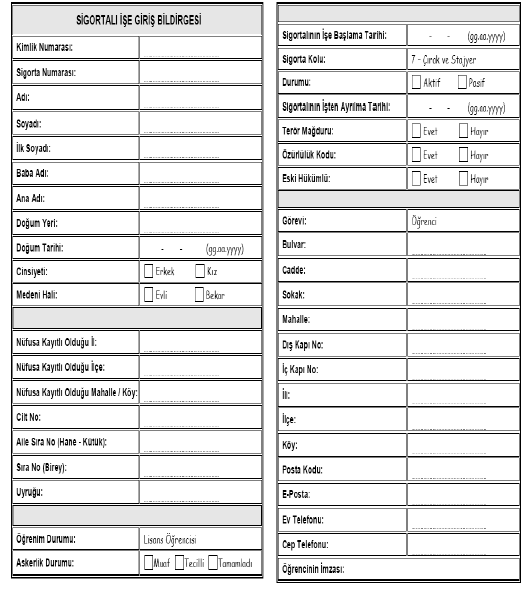 Ek 4: TaahhütnameT A A H H Ü T N A M E…………………………………… Bölüm Başkanlığına,20... – 20… yılı yaz döneminde zorunlu yaz Staj/ uygulamalı dersimi … / …/ 20… – …/… / 20…tarihleri	arasında,	adresindebulunan.	adlı kurumda yapacağım.Staj/ uygulamalı derse başladığım tarihi izleyen ilk 3 (üç) gün içinde Staj/ uygulamalı ders yaptığım kurum tarafından, Staj/ uygulamalı derse başladığımı gösteren bir yazının Bölüm Başkanlığı’na gönderilmesi suretiyle, bölümün bilgilendirilmesini sağlayacağım. Staj/ uygulamalı derse başladığımı bildirdikten sonra, Staj/uygulamalı ders süresince Staj/ uygulamalı ders yerinden ayrılmayacağım, zorunlu nedenlerle (hastalık vs.) ayrılmam durumunda ise aynı gün bölüme bildireceğim.Staj/ uygulamalı derse başladığımda ve Staj/ uygulamalı dersim herhangi bir nedenle yarım kaldığında bölümü bilgilendirmediğim ve/veya Staj/ uygulamalı derse başladıktan sonra Üniversite’nin bilgisi olmaksızın Staj/ uygulamalı ders yerinden ayrıldığım takdirde Staj/ uygulamalı dersle ilgili tüm işlemlerin iptal edileceğini kabul ettiğimi taahhüt ederim.Öğrencinin;Adı-Soyadı	:İmza	:Sabit Telefon	: Cep Telefonu	:TOROS ÜNİVERSİTESİ SAĞLIK BİLİMLERİ FAKÜLTESİ KURULUŞ STAJ/ UYGULAMALI DERSYER DEĞERLENDİRME FORMUTOROS ÜNİVERSİTESİ SAĞLIK BİLİMLERİ FAKÜLTESİ KURULUŞ STAJ/ UYGULAMALI DERSYER DEĞERLENDİRME FORMUTOROS ÜNİVERSİTESİ SAĞLIK BİLİMLERİ FAKÜLTESİ KURULUŞ STAJ/ UYGULAMALI DERSYER DEĞERLENDİRME FORMUTOROS ÜNİVERSİTESİ SAĞLIK BİLİMLERİ FAKÜLTESİ KURULUŞ STAJ/ UYGULAMALI DERSYER DEĞERLENDİRME FORMUTOROS ÜNİVERSİTESİ SAĞLIK BİLİMLERİ FAKÜLTESİ KURULUŞ STAJ/ UYGULAMALI DERSYER DEĞERLENDİRME FORMUTOROS ÜNİVERSİTESİ SAĞLIK BİLİMLERİ FAKÜLTESİ KURULUŞ STAJ/ UYGULAMALI DERSYER DEĞERLENDİRME FORMUTOROS ÜNİVERSİTESİ SAĞLIK BİLİMLERİ FAKÜLTESİ KURULUŞ STAJ/ UYGULAMALI DERSYER DEĞERLENDİRME FORMUTOROS ÜNİVERSİTESİ SAĞLIK BİLİMLERİ FAKÜLTESİ KURULUŞ STAJ/ UYGULAMALI DERSYER DEĞERLENDİRME FORMUTOROS ÜNİVERSİTESİ SAĞLIK BİLİMLERİ FAKÜLTESİ KURULUŞ STAJ/ UYGULAMALI DERSYER DEĞERLENDİRME FORMUTOROS ÜNİVERSİTESİ SAĞLIK BİLİMLERİ FAKÜLTESİ KURULUŞ STAJ/ UYGULAMALI DERSYER DEĞERLENDİRME FORMUTOROS ÜNİVERSİTESİ SAĞLIK BİLİMLERİ FAKÜLTESİ KURULUŞ STAJ/ UYGULAMALI DERSYER DEĞERLENDİRME FORMUTOROS ÜNİVERSİTESİ SAĞLIK BİLİMLERİ FAKÜLTESİ KURULUŞ STAJ/ UYGULAMALI DERSYER DEĞERLENDİRME FORMUTOROS ÜNİVERSİTESİ SAĞLIK BİLİMLERİ FAKÜLTESİ KURULUŞ STAJ/ UYGULAMALI DERSYER DEĞERLENDİRME FORMUTOROS ÜNİVERSİTESİ SAĞLIK BİLİMLERİ FAKÜLTESİ KURULUŞ STAJ/ UYGULAMALI DERSYER DEĞERLENDİRME FORMUKuruluşun AdıKuruluşun AdıKuruluşun Çalışma AlanıKuruluşun Çalışma AlanıKuruluşun AdresiKuruluşun AdresiStaj/ uygulamalı derslerin Adı SoyadıStaj/ uygulamalı derslerin Adı SoyadıStaj/ uygulamalıderslerin Bölümün AdıStaj/ uygulamalıderslerin Bölümün AdıStaj/ uygulamalı derslerin DeğerlendirilmesiStaj/ uygulamalı derslerin DeğerlendirilmesiStaj/ uygulamalı derslerin DeğerlendirilmesiStaj/ uygulamalı derslerin DeğerlendirilmesiStaj/ uygulamalı derslerin DeğerlendirilmesiStaj/ uygulamalı derslerin DeğerlendirilmesiStaj/ uygulamalı derslerin DeğerlendirilmesiStaj/ uygulamalı derslerin DeğerlendirilmesiStaj/ uygulamalı derslerin DeğerlendirilmesiStaj/ uygulamalı derslerin DeğerlendirilmesiStaj/ uygulamalı derslerin DeğerlendirilmesiStaj/ uygulamalı derslerin DeğerlendirilmesiStaj/ uygulamalı derslerin DeğerlendirilmesiStaj/ uygulamalı derslerin DeğerlendirilmesiDevamsızlık (gün olarak)Devamsızlık (gün olarak)Staj/ uygulamalıStaj/ uygulamalı(Çok olumsuz)(Çok olumsuz)(Çok olumsuz)(Çok olumsuz)(Çok olumsuz)(Çok olumlu)(Çok olumlu)(Çok olumlu)(Çok olumlu)(Çok olumlu)(Çok olumlu)(Çok olumlu)derslerin kişisel özellikleriderslerin kişisel özellikleri1	2345	6789	10a) Sorumluluk bilincia) Sorumluluk bilinci1	2345	6789	101	2345	6789	10b) Kişilerarası ilişkilerib) Kişilerarası ilişkileric) Dürüstlük durumuc) Dürüstlük durumuStaj/ uygulamalıStaj/ uygulamalı(Çok düşük)(Çok düşük)(Çok düşük)(Çok düşük)(Çok düşük)(Çok yüksek)(Çok yüksek)(Çok yüksek)(Çok yüksek)(Çok yüksek)(Çok yüksek)(Çok yüksek)derslerin Sağlık Bilimlerinderslerin Sağlık Bilimlerin1	2345	6789	10durumudurumu1	2345	6789	10a) Mesleğine ilgi düzeyia) Mesleğine ilgi düzeyi1	2345	6789	10b) Verilengörevleriyapabilme düzeyiyapabilme düzeyic) Mesleğindeileridebaşarılı olma düzeyibaşarılı olma düzeyiStaj/uygulamalı derslerin Genel Olarak Mesleğindeki	YeterlikDüzeyiStaj/uygulamalı derslerin Genel Olarak Mesleğindeki	YeterlikDüzeyi1(Çok düşük)2	345678(Çok yüksek) 9	10Genel olarak Staj/ uygulamalı ders başarı düzeyiGenel olarak Staj/ uygulamalı ders başarı düzeyi⁭ Başarısız⁭ Başarısız⁭ Başarısız⁭ Başarısız⁭ Başarısız⁭ Orta⁭ BaşarılıKuruluş OnayıKuruluş OnayıDeğerlendiren YetkiliDeğerlendiren YetkiliDeğerlendiren YetkiliDeğerlendiren YetkiliDeğerlendiren YetkiliStaj/uygulamalı dersleri (Görevi, Adı-Soyadı, İmzası, Kurum Mührü)(Değerlendirme Tarihi)Staj/uygulamalı dersleri (Görevi, Adı-Soyadı, İmzası, Kurum Mührü)(Değerlendirme Tarihi)Staj/uygulamalı dersleri (Görevi, Adı-Soyadı, İmzası, Kurum Mührü)(Değerlendirme Tarihi)Staj/uygulamalı dersleri (Görevi, Adı-Soyadı, İmzası, Kurum Mührü)(Değerlendirme Tarihi)Staj/uygulamalı dersleri (Görevi, Adı-Soyadı, İmzası, Kurum Mührü)(Değerlendirme Tarihi)Staj/uygulamalı dersleri (Görevi, Adı-Soyadı, İmzası, Kurum Mührü)(Değerlendirme Tarihi)Staj/uygulamalı dersleri (Görevi, Adı-Soyadı, İmzası, Kurum Mührü)(Değerlendirme Tarihi)